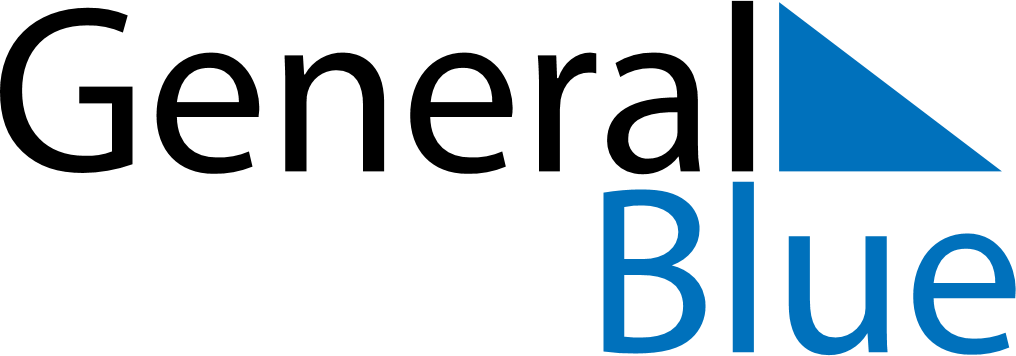 Weekly CalendarFebruary 14, 2022 - February 20, 2022Weekly CalendarFebruary 14, 2022 - February 20, 2022MondayFeb 14MondayFeb 14TuesdayFeb 15WednesdayFeb 16WednesdayFeb 16ThursdayFeb 17FridayFeb 18FridayFeb 18SaturdayFeb 19SundayFeb 20SundayFeb 20My Notes